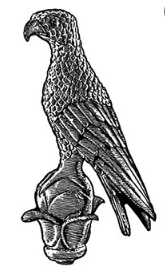 ΠΑΝΕΠΙΣΤΗΜΙΟ ΙΩΑΝΝΙΝΩΝΠΑΝΕΠΙΣΤΗΜΙΟ ΙΩΑΝΝΙΝΩΝΌνομαΚωνσταντίνα ΧριστογεώργουΣχολήΣχολή Οικονομικών και Διοικητικών ΕπιστημώνΤμήμαΟικονομικών ΕπιστημώνΤίτλοςΥποψήφια ΔιδάκτωρE-mailk.christogeorgou@uoi.grΙστοσελίδαhttps://labed.econ.uoi.grProfileProfile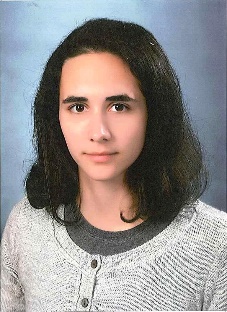 Η κα. Κωνσταντίνα Χριστογεώργου είναι Υποψήφια Διδάκτωρ στο Τμήμα Οικονομικών Επιστημών του Πανεπιστημίου Ιωαννίνων, Ελλάδα.Τα ερευνητικά της ενδιαφέροντα εστιάζουν κυρίως στα πεδία της Καινοτομίας και της Επιχειρηματικότητας (συμπεριλαμβανομένων των Επιχειρησιακών Οικοσυστημάτων) και των θεσμών.Η Κωνσταντίνα είναι κάτοχος Μεταπτυχιακού Τίτλου Σπουδών M.Sc. in Management, από το 2017, από το Πανεπιστήμιο του Μάντσεστερ (Alliance Manchester Business School) του Ηνωμένου Βασιλείου και Προπτυχιακού Τίτλου Σπουδών στις Οικονομικές Επιστήμες, από το 2011, από το Πανεπιστήμιο Ιωαννίνων.